Mathématiques CE1 – Séance du lundi 27 avril 2020Les exercices proposés sont dans la continuité des activités réalisées lors de l’émission d’aujourd’hui. 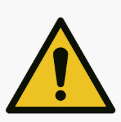 Seules les données numériques changent.Calcul RÉFLÉCHI : soustractions RAPPELEn utilisant les procédures de retrait, de complément ou d’écart constant, calculer :Vous pouvez les essayer toutes et vous rendre compte de celle qui est la plus rapide et efficace pour vous.NUMÉRATION Pour chacune des collections ci-dessous, répondre aux questions suivantes : Combien de dizaines isolées y a-t-il dans cette collection ?Combien de dizaines en tout y a-t-il dans cette collection ?Écrire en chiffres le nombre total de petits cubes.Collection 1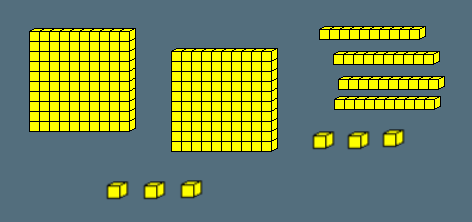 Collection 2    

Collection 3  
            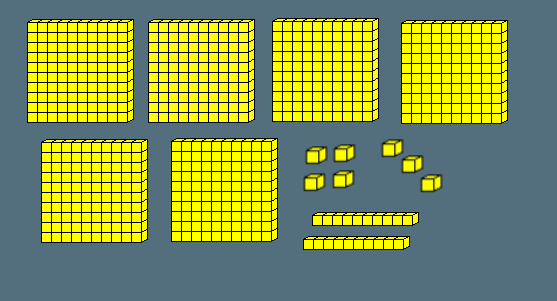 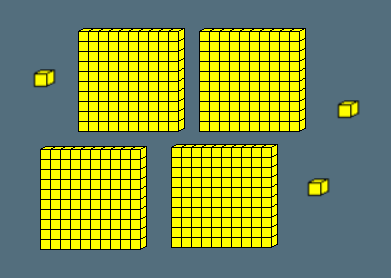 problÈmes Problème n° 1 (à proposer à l’oral, sans support de l’énoncé écrit) Combien y a-t-il de vaches dans le pré maintenant ?Dans un pré il y avait 172 vaches. 68 vaches sont rentrées dans l’étable.Problème n° 2 Dans un arbre il y a 157 oiseaux. 19 oiseaux s’envolent, puis encore 9.Combien y a-t-il d’oiseaux dans l’arbre maintenant ?Problème n° 3 Dans une école il y a 273 élèves. 25 élèves de PS et 46 élèves de MS sont en sortie.Combien d’élèves sont restés à l’école ?ÉlÉments de correction pour les calculs On choisit une méthode pour chacun des deux suivantsÉlÉments de correction pour LA NUMÉRATION Collection 14 dizaines isolées24 dizaines en tout246 petits cubes en toutCollection 22 dizaines isolées62 dizaines en tout627 petits cubes en toutCollection 30 dizaine isolée40 dizaines en tout403 petits cubes en toutÉlÉments de correction pour LES problÈmes Problème n° 1 Il y a 104 vaches dans le pré maintenant.Problème n° 2 		 Ce calcul indique que 28 oiseaux s’envolent en tout.Il y a 129 oiseaux dans l’arbre maintenant.Problème n° 3  	Ce calcul indique que 71 élèves sont en sortie.202 élèves sont restés à l’école.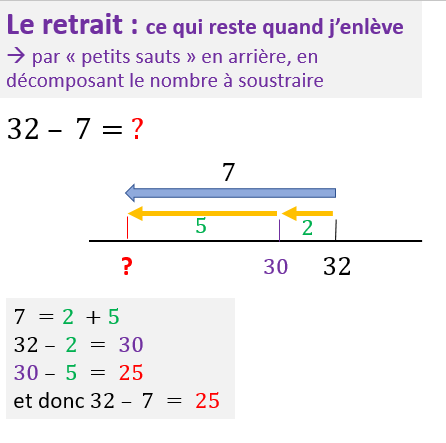 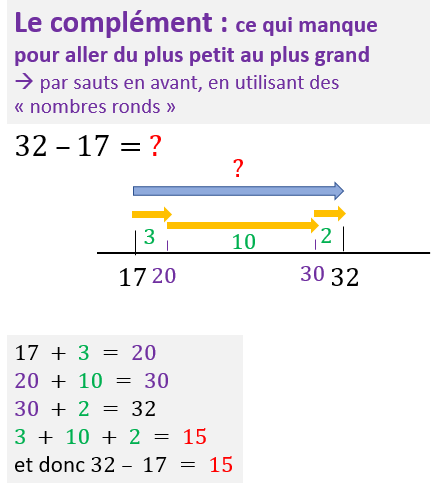 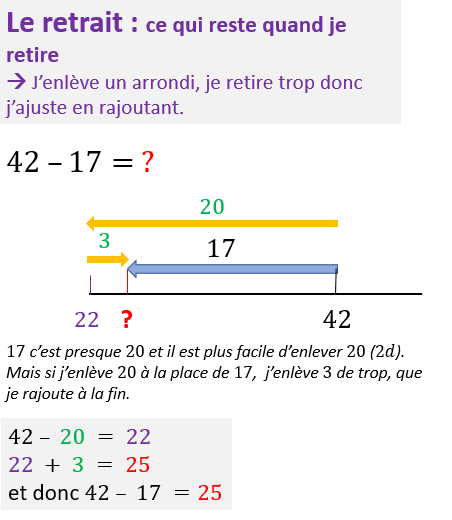 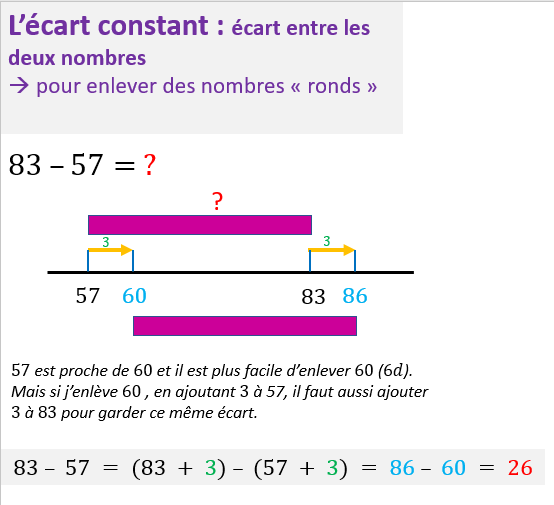 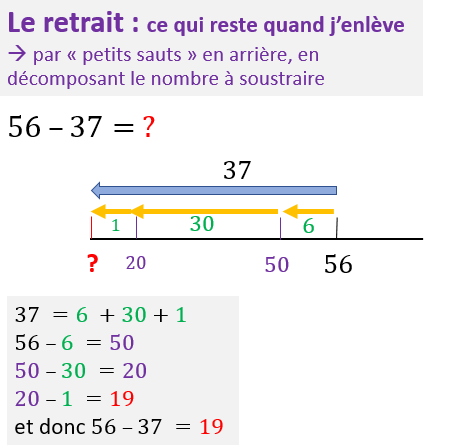 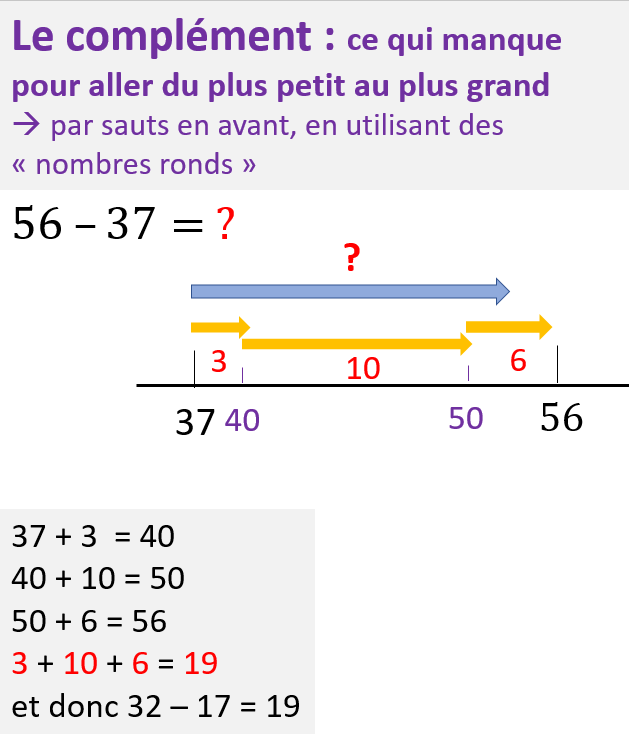 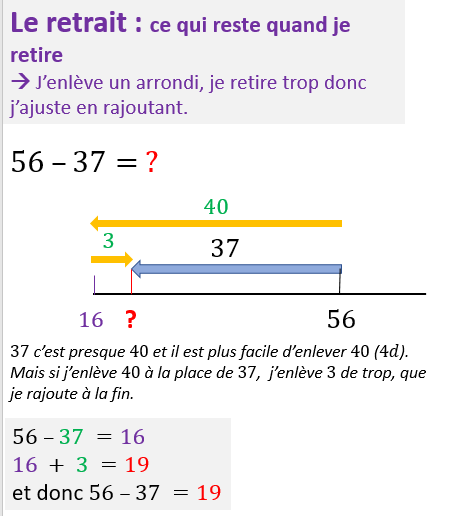 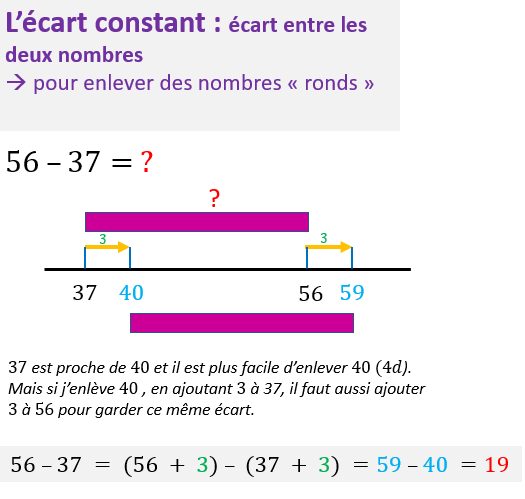 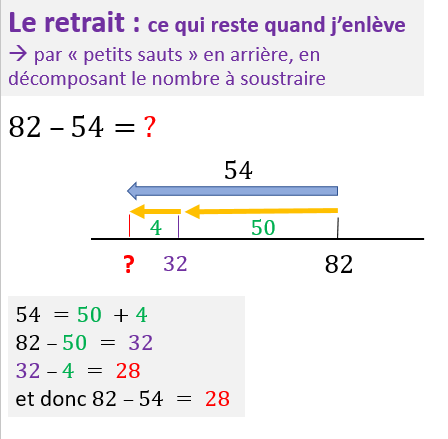 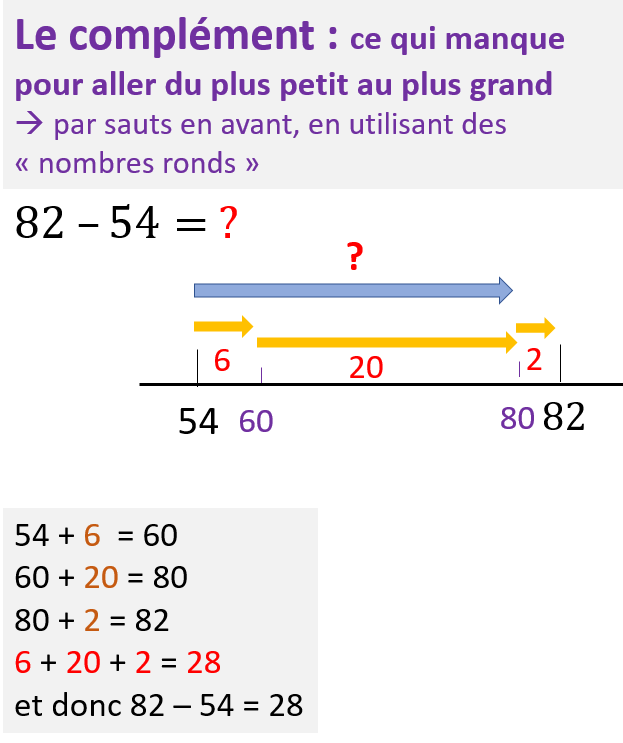 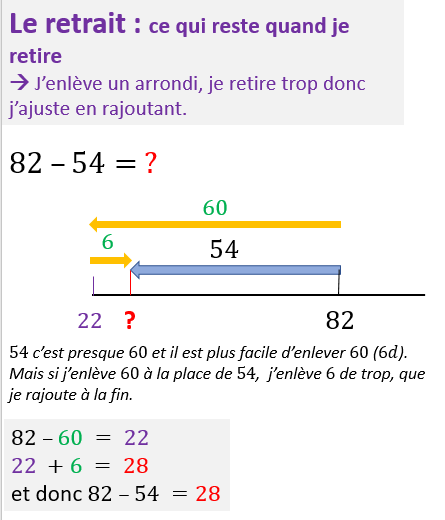 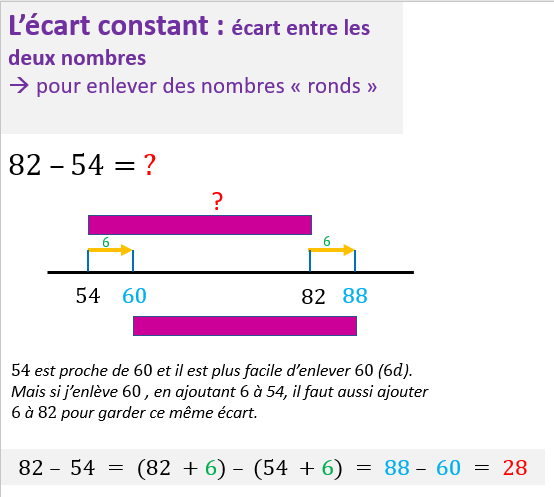 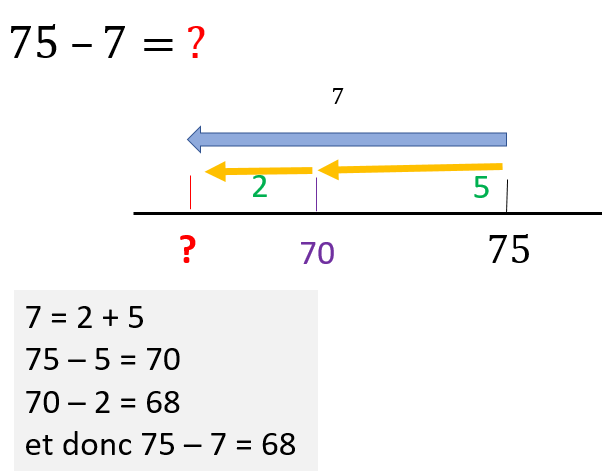 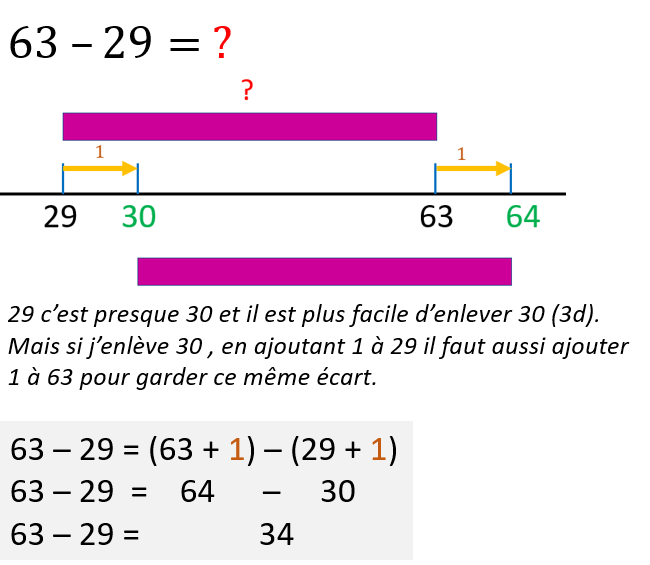 